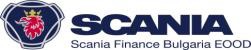  Notă : Toate valorile sunt fără TVA. TVA-ul se percepe și se datorează conform legislației în vigoare a Republicii Bulgaria.Autovehiculele închiriate sunt asigurate cu asigurare auto integrală CASCO și GO oferită de Scania Finance Bulgaria EOOD Acest grafic de rambursare este orientativ și nu constituie o ofertă de finanțareToți termenii tranzacției sunt supuși aprobării și modificării de către Comitetul de credit al Scania Finance Bulgaria.Referință pentru costurile inițiale:	în leva, include TVA-  Avans (inclusiv TVA)	37 824.19TOTAL:	37 824.19Cerințe suplimentare: - Răspunderea solidară a proprietarului societății locataruluiÎn caz de daune, asigurătorul acoperă valoarea bazei de impozitare pe factura de servicii, în timp ce TVA este plătită de client. Documente necesare: Exemplu de plan de rambursareSCANIA USED COACHESExemplu de plan de rambursareSCANIA USED COACHESExemplu de plan de rambursareSCANIA USED COACHESExemplu de plan de rambursareSCANIA USED COACHESExemplu de plan de rambursareSCANIA USED COACHESMonedaValoarea totală a contractului: Prima rată (%):Perioada (ani):MonedaValoarea totală a contractului: Prima rată (%):Perioada (ani):EUROClientPentru un contract de leasing /ClientPentru un contract de leasing /Campanie autocare second hand 2022Leasing financiar cu opțiune de dobândire a dreptului de proprietateAutocar Scania Irizar 2016 folositCampanie autocare second hand 2022Leasing financiar cu opțiune de dobândire a dreptului de proprietateAutocar Scania Irizar 2016 folositMonedaValoarea totală a contractului: Prima rată (%):Perioada (ani):MonedaValoarea totală a contractului: Prima rată (%):Perioada (ani):102 000.0015.00%ClientPentru un contract de leasing /ClientPentru un contract de leasing /Campanie autocare second hand 2022Leasing financiar cu opțiune de dobândire a dreptului de proprietateAutocar Scania Irizar 2016 folositCampanie autocare second hand 2022Leasing financiar cu opțiune de dobândire a dreptului de proprietateAutocar Scania Irizar 2016 folositMonedaValoarea totală a contractului: Prima rată (%):Perioada (ani):MonedaValoarea totală a contractului: Prima rată (%):Perioada (ani):102 000.0015.00%15 300.00Campanie autocare second hand 2022Leasing financiar cu opțiune de dobândire a dreptului de proprietateAutocar Scania Irizar 2016 folositCampanie autocare second hand 2022Leasing financiar cu opțiune de dobândire a dreptului de proprietateAutocar Scania Irizar 2016 folositMonedaValoarea totală a contractului: Prima rată (%):Perioada (ani):MonedaValoarea totală a contractului: Prima rată (%):Perioada (ani):5.0Principal:Principal:86 700.00Rata dobânzii*: Valoarea reziduală:Rata lunară:Rata dobânzii*: Valoarea reziduală:Rata lunară:3.99%Suma totală a dobânzii:Suma totală:Suma totală a dobânzii:Suma totală:Suma totală a dobânzii:Suma totală:Rata dobânzii*: Valoarea reziduală:Rata lunară:Rata dobânzii*: Valoarea reziduală:Rata lunară:10.00%10 200.00Suma totală a dobânzii:Suma totală:Suma totală a dobânzii:Suma totală:Suma totală a dobânzii:Suma totală:Rata dobânzii*: Valoarea reziduală:Rata lunară:Rata dobânzii*: Valoarea reziduală:Rata lunară:1 442.43102 662.02102 662.02102 662.02102 662.02Taxa de administrareTaxa de administrare0.80%816.00LunaScadențaPrincipalulRata de leasing, nu include TVAPlata principaluluiRambursarea dobânzii **Principalul rezidual186 700.001 442.431 154.16288.2885 545.84285 545.841 442.431 157.99284.4484 387.85384 387.851 442.431 161.84280.5983 226.01483 226.011 442.431 165.71276.7382 060.30582 060.301 442.431 169.58272.8580 890.72680 890.721 442.431 173.47268.9679 717.24779 717.241 442.431 177.37265.0678 539.87878 539.871 442.431 181.29261.1577 358.58977 358.581 442.431 185.22257.2276 173.371076 173.371 442.431 189.16253.2874 984.211174 984.211 442.431 193.11249.3273 791.101273 791.101 442.431 197.08245.3672 594.021372 594.021 442.431 201.06241.3871 392.961471 392.961 442.431 205.05237.3870 187.911570 187.911 442.431 209.06233.3768 978.851668 978.851 442.431 213.08229.3567 765.771767 765.771 442.431 217.11225.3266 548.661866 548.661 442.431 221.16221.2765 327.501965 327.501 442.431 225.22217.2164 102.282064 102.281 442.431 229.29213.1462 872.982162 872.981 442.431 233.38209.0561 639.602261 639.601 442.431 237.48204.9560 402.122360 402.121 442.431 241.60200.8459 160.522459 160.521 442.431 245.72196.7157 914.802557 914.801 442.431 249.87192.5756 664.932656 664.931 442.431 254.02188.4155 410.912755 410.911 442.431 258.19184.2454 152.722854 152.721 442.431 262.38180.0652 890.342952 890.341 442.431 266.57175.8651 623.773051 623.771 442.431 270.78171.6550 352.983150 352.981 442.431 275.01167.4249 077.973249 077.971 442.431 279.25163.1847 798.723347 798.721 442.431 283.50158.9346 515.223446 515.221 442.431 287.77154.6645 227.453545 227.451 442.431 292.05150.3843 935.403643 935.401 442.431 296.35146.0942 639.053742 639.051 442.431 300.66141.7741 338.393841 338.391 442.431 304.98137.4540 033.413940 033.411 442.431 309.32133.1138 724.084038 724.081 442.431 313.68128.7637 410.414137 410.411 442.431 318.04124.3936 092.364236 092.361 442.431 322.43120.0134 769.944334 769.941 442.431 326.82115.6133 443.114433 443.111 442.431 331.24111.2032 111.884532 111.881 442.431 335.66106.7730 776.224630 776.221 442.431 340.10102.3329 436.114729 436.111 442.431 344.5697.8828 091.554828 091.551 442.431 349.0393.4026 742.524926 742.521 442.431 353.5188.9225 389.015025 389.011 442.431 358.0284.4224 030.995124 030.991 442.431 362.5379.9022 668.465222 668.461 442.431 367.0675.3721 301.405321 301.401 442.431 371.6170.8319 929.805419 929.801 442.431 376.1766.2718 553.635518 553.631 442.431 380.7461.6917 172.895617 172.891 442.431 385.3357.1015 787.555715 787.551 442.431 389.9452.4914 397.615814 397.611 442.431 394.5647.8713 003.055913 003.051 442.431 399.2043.2411 603.856011 603.851 442.431 403.8538.5810 200.00ОБЩООБЩО86 546.0276 500.0010 046.02-Situațiile financiare ale companiei (OPR și Bilanț) pentru 2018, 2019, 2020 și interimare pentru 2021;-Declaratie conform art. 59, alin. 1, pct. 3 (pentru proprietarul efectiv al capitalului) și Declarație conform art. 42, alin. 2, pct. 2 din ZMIP (obligație politică)-Declarație pentru prelucrarea datelor cu caracter personal și copie după cartea de identitate a proprietarilor și administratorilor.Lista vehiculelor - deținute sau în leasing/creditValabilitatea ofertei: până la 30 de zile